Publicado en Madrid el 08/02/2024 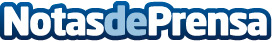 '¡Wow qué flechazo!' la nueva campaña de Workcenter para San ValentínCon la campaña '¡Wow qué flechazo!', Workcenter lanza para San Valentín tres juegos de mesa para adultosDatos de contacto:https://www.workcenter.es/WORKCENTER 911215680Nota de prensa publicada en: https://www.notasdeprensa.es/wow-que-flechazo-la-nueva-campana-de Categorias: Nacional Marketing Juegos Madrid Cataluña Entretenimiento Consumo Celebraciones http://www.notasdeprensa.es